Commissioners’ Meeting Agenda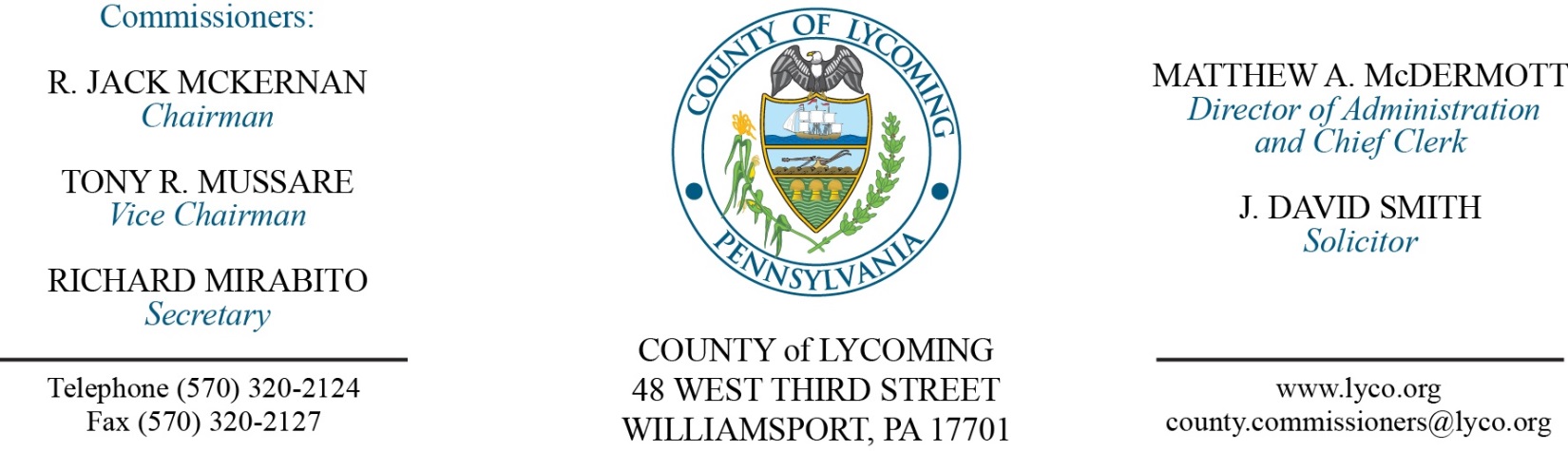 April 17, 2018Opening PrayerPledge to the Flag1.0  OPERATIONS1.1  Convene Commissioners’ meeting.1.2  Approve the minutes of the previous meetings.1.3  Receive public comments (agenda items only).Bid Opening:Flood Mitigation Acquisition & Demolition project (4 bidders)2.0  ACTION ITEMS2.1  Approve accounts payable cash requirement report through April 25, 2018, for payment on April 18, 2018, in the amount of $1,452,392. (Michele McDermott)2.2  Adopt resolution 2018-10 designating Joshua Schnitzlein to act as project manager for Lawshee Run Project. (Joshua Schnitzlein)2.3  Adopt resolution 2018-11 committing $250,000 for the Lawshee Run Project. (Joshua Schnitzlein)2.4  Adopt resolution 2018-12 designating Joshua Schnitzlein and Carey Entz-Rine to act as project managers for the Muncy Creek Streambank Protection and Restoration Project. (Joshua Schnitzlein)2.5  Approve grant agreement with PEMA for HMGP in the amount of $2,047,290. (Joshua Schnitzlein)2.6  Approve professional service agreement with Centre County Youth Service Bureau for the Juvenile Probation Office. (Ed Robbins/Nancy Ackley)2.7  Approve Susquehanna Motor Company’s final invoice for maintenance of Mack  Roll Off Truck in the total amount of $29,107.57. (Jason Yorks)2.8  Approve update to policy 911 – County Emergency Medical Services Assistance Guidelines - of the County’s policy & procedures manual.  (Matt McDermott)2.9  Approve agreement with GEO Reentry Services, LLC.  (Matt McDermott)2.10 Approve the following personnel actions:District Attorney – Full time replacement Assistant County Detective (NEU) – Pay grade AD - $20.92/hour effective 4/22/18.Pre-Release – Elizabeth N. Deuel as full time replacement Resident Supervisor – Pay grade 5 - $15.22/hour effective 4/22/18.Pre-Release – Jennifer Black - Jarrett as full time replacement Resident Supervisor – Pay grade 6 - $16.59/hour effective 4/23/18.5.0  REPORTS/INFORMATION ITEMS5.1  Tyler Technologies Assessment Software. (Tom Heap)6.0  COMMISSIONER COMMENT:7.0  PUBLIC COMMENT:8.0  NEXT REGULARLY SCHEDULED MEETING:  Planning Session on Tuesday, April 24, 2018.  No meeting Thursday, April 19, 2018.9.0  ADJOURN COMMISSIONERS’ MEETING.